Муниципальное автономное дошкольное общеобразовательное учреждение «Детский сад № 103» г.ПермиКонсультация для родителей и педагоговРаботу выполнила Саитова Ирина Леонидовна, воспитательПрименение «Су-джок» в работе с детьми.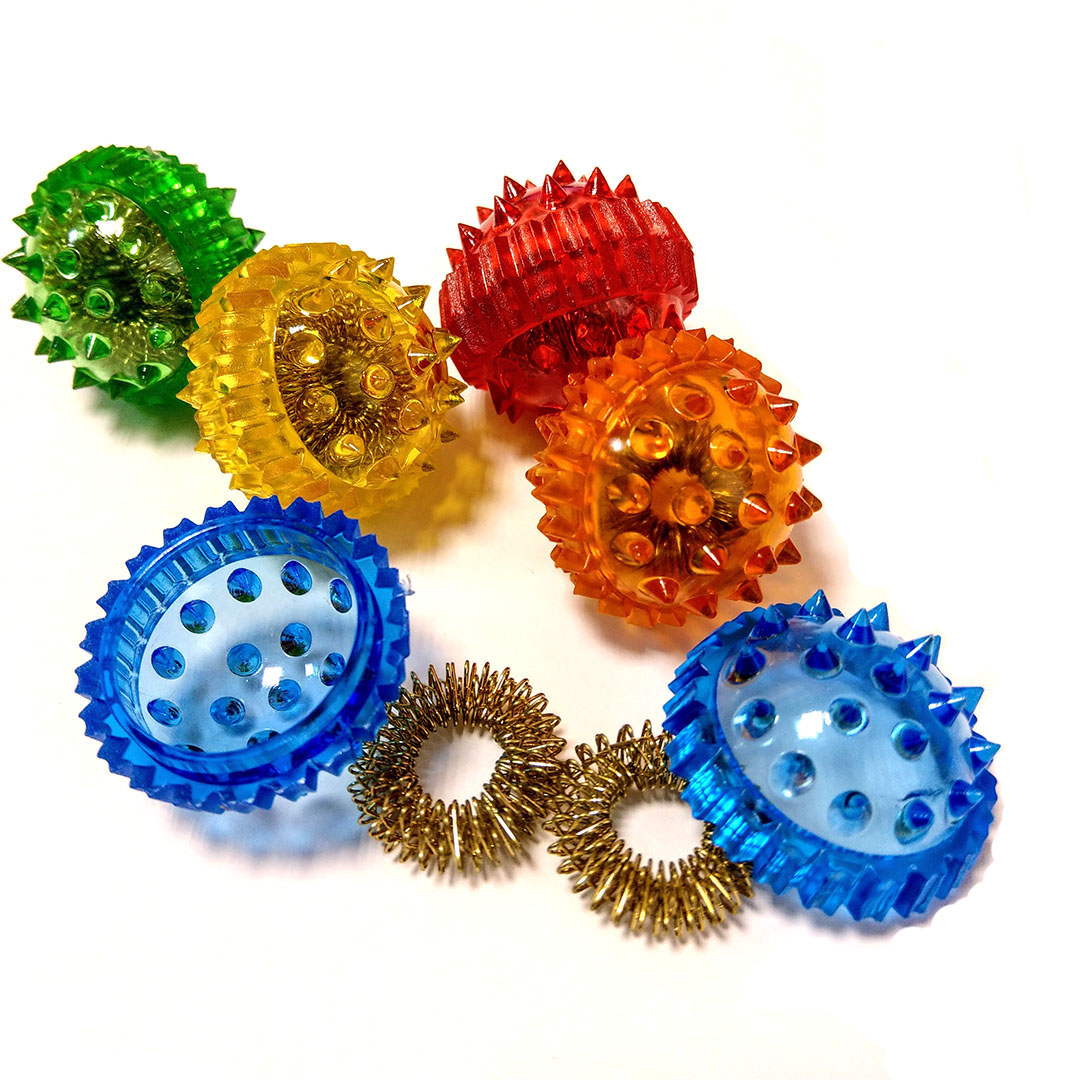 «Ум ребенка находится на кончиках его пальцев»В. А. Сухомлинский   Хорошо развитая речь- важнейшее условие всестороннего полноценного развития детей. Чем богаче и правильнее у ребенка речь, тем легче высказывать свои мысли, тем шире его возможности в познании окружающей действительности, содержательнее и полноценнее отношения со сверстниками и взрослыми, тем активнее осуществляется его психическое развитие. Но в последнее время наблюдается рост числа детей, имеющих нарушения общей, мелкой моторики и речевого развития.   При поступлении детей в группу наблюдается нарушение координации движений, не развита мелкая и общая моторика, нарушение психологических процессов (память, речь, внимание), ограничен словарный запас, наблюдаются расстройства эмоционально-волевой сферы и поведения. Кроме нарушений речи имеют значительные затруднения в овладении счетными операциями, навыками рисования, конструирования и т.д. Так же испытывают трудности на физкультурных занятиях, не могут согласовать несколько движений, прыжки с хлопками.     Работая с логопедом с логопедом в тесном контакте, разрабатывается и реализуются совместные проекты: «Моторику развиваем - говорить начинаем»; «Заучивание стихов с движениями» и другие.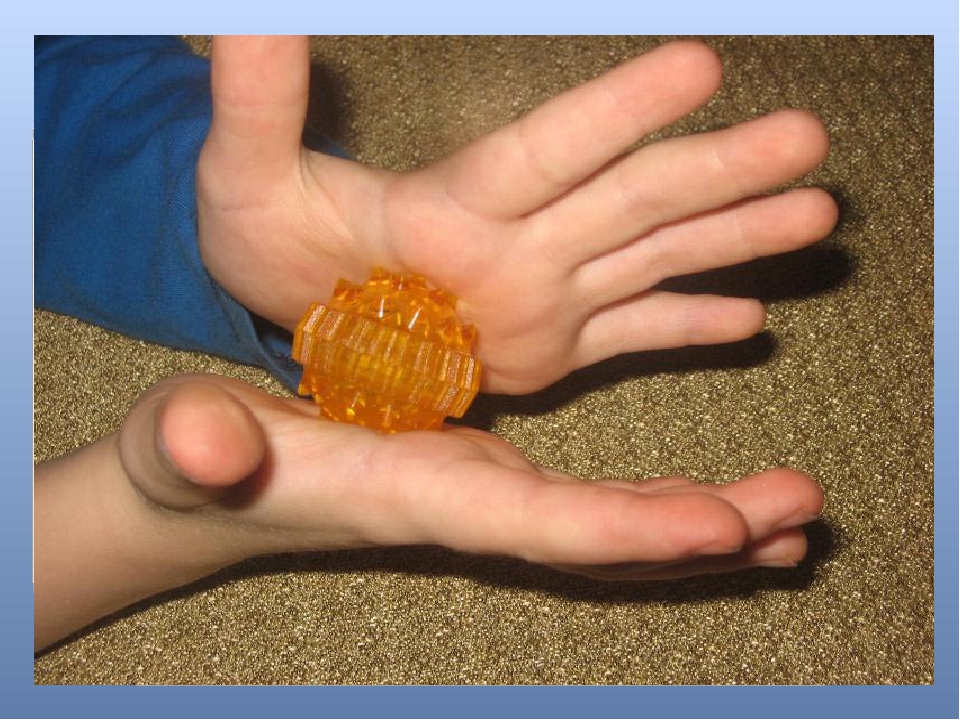 Использование массажных шариков (в комплекте с двумя металлическими кольцами) в сочетании с упражнениями по коррекции звукопроизношения и развитию лексико-грамматических категорий способствует повышению физической и умственной работоспособности детей. Создаёт базу для быстрого перехода на более высокий уровень двигательной активности мышц и возможность для оптимальной целенаправленной речевой работы с ребёнком.Сочетание таких упражнений, как пальчиковая гимнастика, самомассаж с упражнениями по коррекции звукопроизношения и формированию лексико - грамматических категорий, позволяет значительно повысить эффективность занятий.Форма организации работы с Су Джок массажерами может быть разной: индивидуальные, подгрупповые и фронтальные занятия.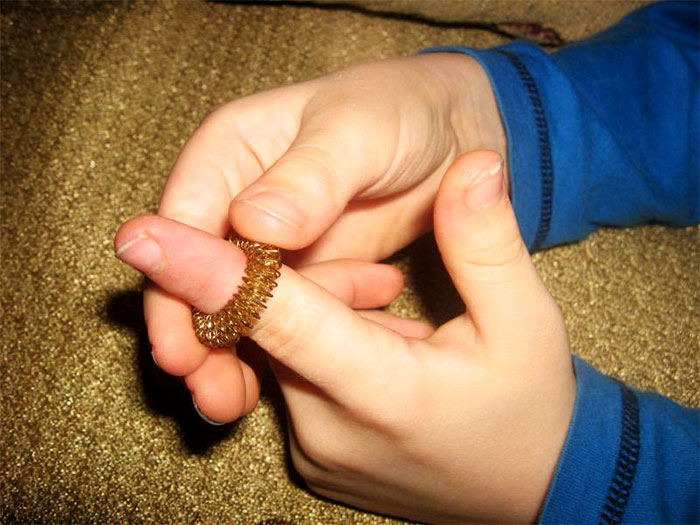 Спасибо за внимание!